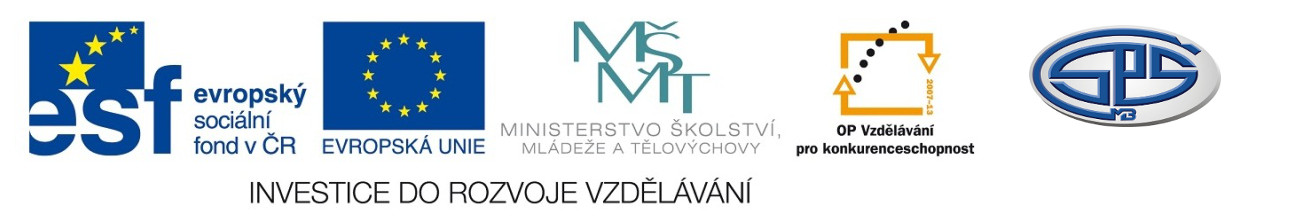 Finanční matematika – diskont – cvičení 2RNDr. Iva LiškováStřední průmyslová školaMladá Boleslav, Havlíčkova 456CZ.1.07/1.5.00/34.0861MODERNIZACE VÝUKYAnotacePředmět: matematikaRočník: III. ročník SŠTematický celek: posloupnosti a finanční matematikaKlíčová slova: diskont, diskontní míraForma: cvičeníDatum vytvoření: 26. 2. 2014Příklad 1:Chcete si vzít úvěr na jeden rok. Co je pro Vás výhodnější:a)úvěr poskytnutý při 10% úrokové sazbě,b)úvěr poskytnutý při 9,5% diskontní sazbě?Příklad 2:Podnikatel eskontoval dne 1. 3. 2013 na banku směnku znějící na částku 100 000 Kč se splatností 26. 3. 2013. Jakou částku mu banka dne 1. 3. připsala na účet, pokud používá diskontní sazbu 8% p.a.?Příklad 3:Osoba eskontovala na banku směnku znějící na 50 000 Kč s dobou splatnosti půl roku.a)Jakou používá banka diskontní sazbu, jestliže osoba za směnku obdržela 45 000 Kč?b)Jaká byla míra zisku pro banku z této operace?(Použijte n=183/360)Příklad 4:Určete datum splatnosti směnky znějící na 100 000 Kč, jestliže 10. 9. 2012 došlo k eskontu. Banka vyplatila 99 250 Kč při d=0,075 a použila konvenci 30E/360.Příklad 5:Kolik dnů zbývalo do splatnosti směnky znějící na částku 500 000Kč, jestliže za ni banka vyplatila částku 490 000 Kč při diskontní sazbě 10% p.a.?Příklad 6:Chcete si vzít úvěr na tři měsíce. Co je pro Vás výhodnější:a)úvěr poskytnutý při úrokové sazbě 6% p.a.,b)úvěr poskytnutý při diskontní sazbě 5,5% p.a.?Příklad 7:Jaká je cena 6 měsíčního depozitního certifikátu v hodnotě 100 000 Kč, je-li jeho roční diskontní sazba 13%?Příklad 8:Jakou diskontní sazbu má směnka znějící na částku 230 000 Kč, je-li její aktuální cena 200 000 Kč a zbývá-li jí 10 měsíců do splatnosti?Řešení:Příklad 1spočítáme-li odpovídající diskontní sazbu pro i=10%, pak d=9,1%; z toho plyne, že varianta a) je pro dlužníka výhodnější; mohli bychom také spočítat odpovídající úrokovou sazbu pro d=9,5%, ta je i=10,5%Příklad 299 444,44 Kč (do splatnosti zbývalo 25 dnů)Příklad 3a)d=19,67% p.a., b)i=21,86%Příklad 4:16. 10. 2012Příklad 5:72 dnůPříklad 6:Odpovídající diskontní sazba pro i=6% je d=5,91%, nebo také odpovídající úroková sazba pro d=5,5% je i=5,58%; výhodnější je tedy úvěr poskytnutý na základě obchodního diskontuPříklad 7:93 500 KčPříklad 8:15,7%Literatura:Radová, Jarmila, Málek, Jiří, Jablonský, Petr, Rada, Miroslav. Finanční matematika pro každého příklady + CD-ROM. 2. přepracované vydání. Praha: GRADA Publishing, 2011.ISBN 978-80-247-3584-9.